TasterdokumentationVorlageTaster Playn Design Taster Feller Design Nasstaster2-fach oder 4-fachINNOXEL AirAktoren DezentralIN ModuleDiversesVisualisierungTaster Jung DesignElsner Wetterstation P03/3-RS485-CETOrtFunktionsbeschriebAdresseTypUntergeschoss / HauptverteilungUntergeschoss / HauptverteilungUntergeschoss / HauptverteilungUntergeschoss / Hauptverteilung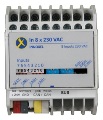 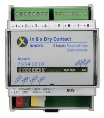 Freecooling 18/19I00-19	IN-ModuleI20	TasterO00-19	SwitchO20	MotorD00	DimmerErdgeschossErdgeschossErdgeschossErdgeschossEingang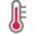 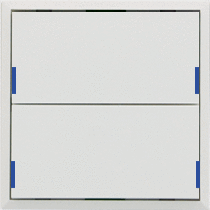 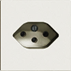 20Thermo 2022L61PObergeschossObergeschossObergeschossObergeschossEsstisch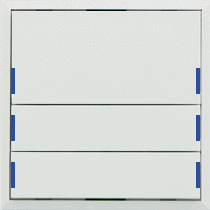 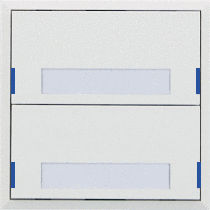 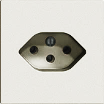 21/22 2324Thermo 2432L61P22LP61P22L61POrtFunktionsbeschriebAdresseTypUntergeschoss / HauptverteilungUntergeschoss / HauptverteilungUntergeschoss / HauptverteilungUntergeschoss / HauptverteilungFreecooling 18/19I00-19	IN-ModuleI20	TasterO00-19	SwitchO20	MotorD00	DimmerErdgeschossErdgeschossErdgeschossErdgeschossEingang20Thermo 2022L61PObergeschossObergeschossObergeschossObergeschossEsstisch21/22 2324Thermo 2432L61P22LP61P22L61P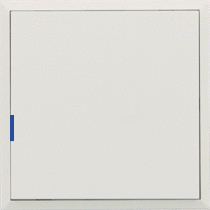 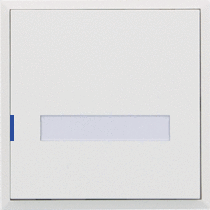 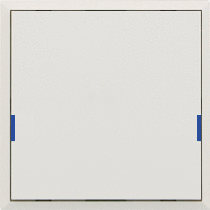 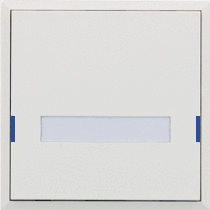 1-fach-Taster / Typ 11		1-fach-Taster, 2-fach Bedienung / Typ 12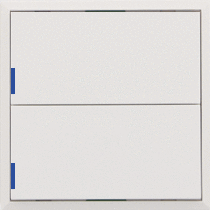 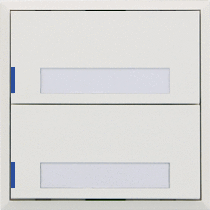 2-fach-Taster / Typ 21		2-fach-Taster, 2-fach-Bedienung / Typ 22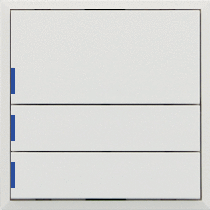 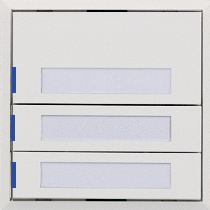 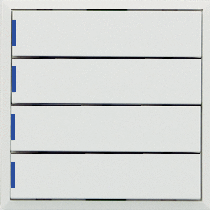 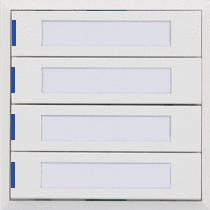 3-fach-Taster / Typ 31		4-fach-Taster / Typ 41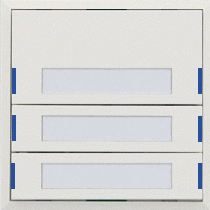 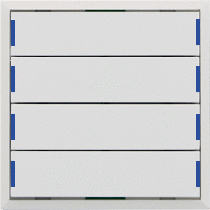 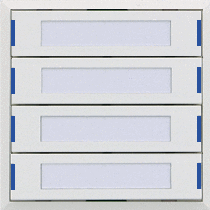 6-fach-Taster / Typ 32		8-fach-Taster / Typ 42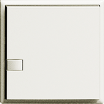 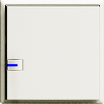 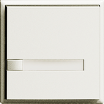 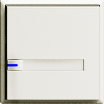 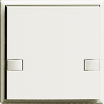 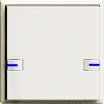 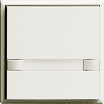 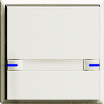 1-fach-Taster / Typ 11		1-fach-Taster, 2-fach Bedienung / Typ 12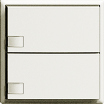 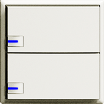 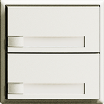 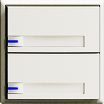 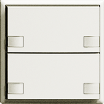 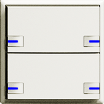 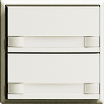 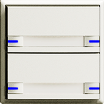 2-fach-Taster / Typ 21		2-fach-Taster, 2-fach-Bedienung / Typ 22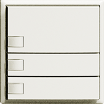 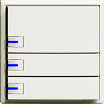 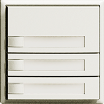 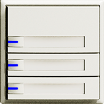 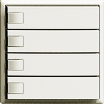 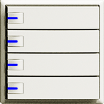 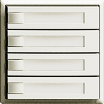 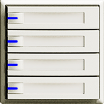 3-fach-Taster / Typ 31		4-fach-Taster / Typ 41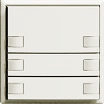 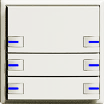 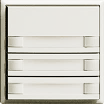 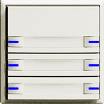 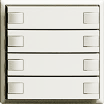 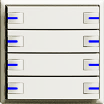 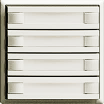 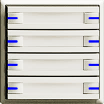 8-fach-Taster / Typ 32		6-fach-Taster / Typ 42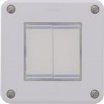 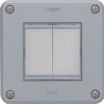 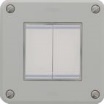 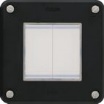 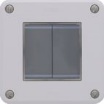 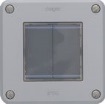 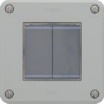 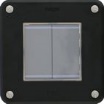 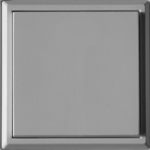 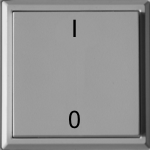 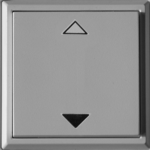 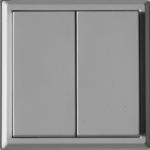 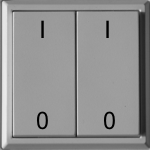 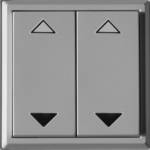 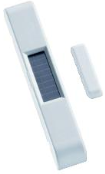 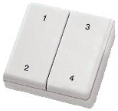 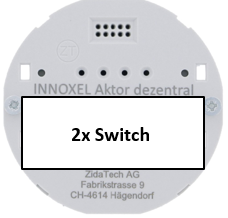 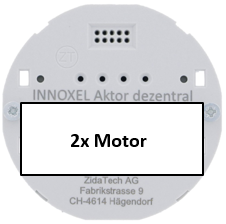 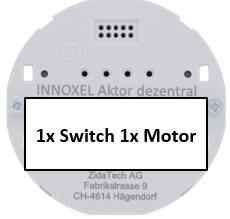 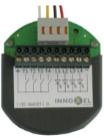 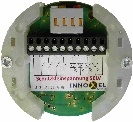 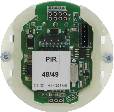 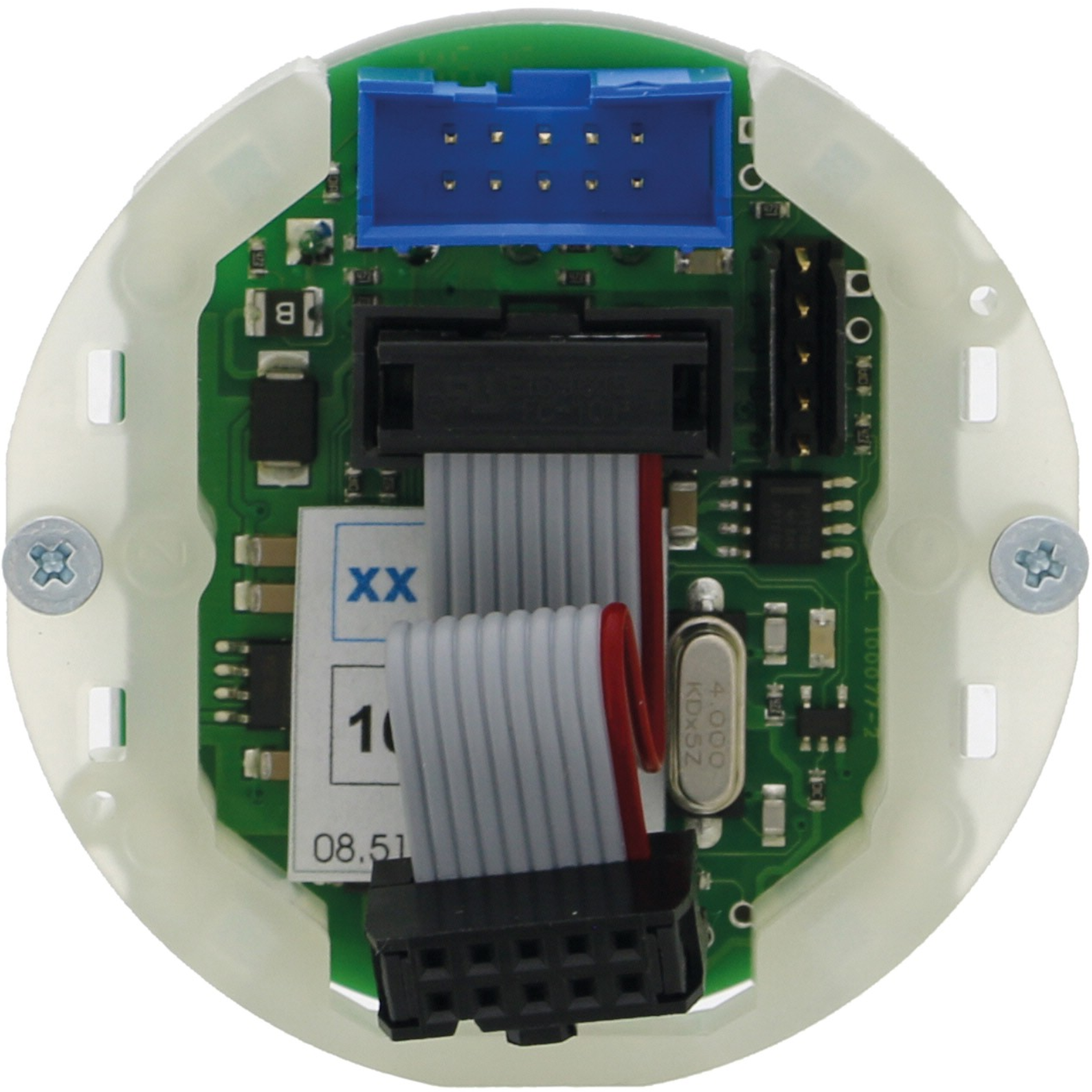 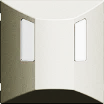 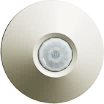 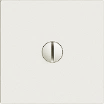 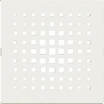 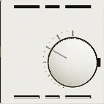 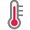 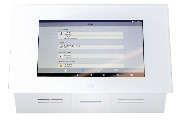 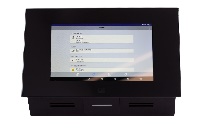 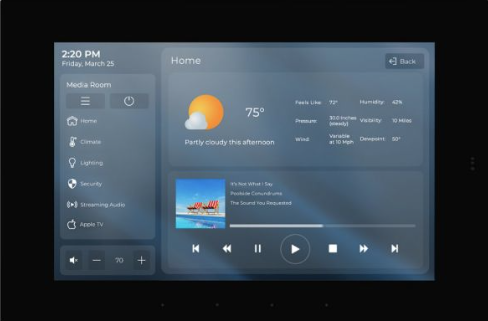 2N Indoor Touch 2.0		RTI KA8 & KA11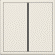 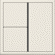 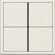    2-fach         3-fach         4-fach          8-fach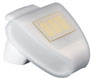 Erfassen von Windgeschwindigkeit, Temperatur, Regen, Sonne Süd/Ost/West, DämmerungSteuerung von Licht, Storen, Markisen, Fenstern usw. in Abhängigkeit vom WetterEmpfang der genauen Zeit über GPS und Richten der Uhr im INNOXEL Master